产品简介：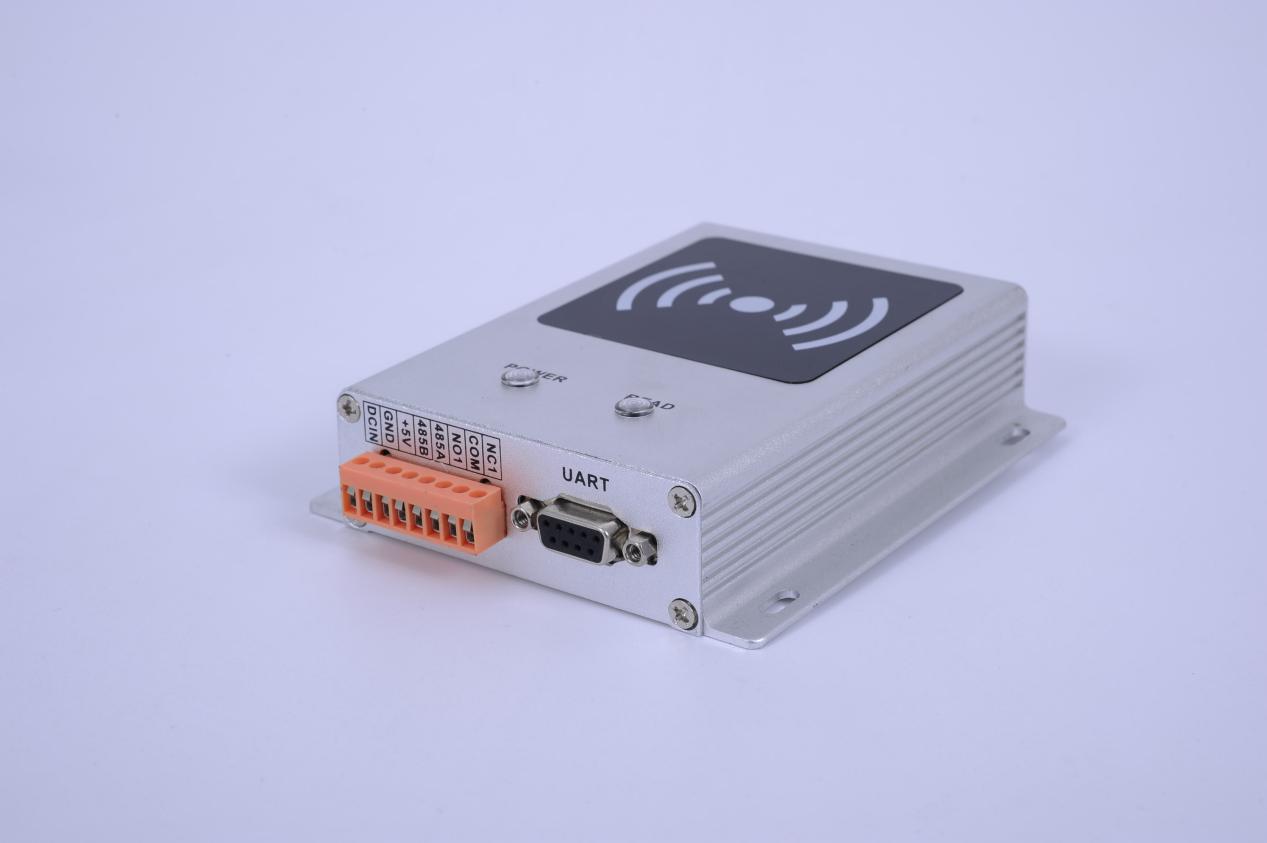 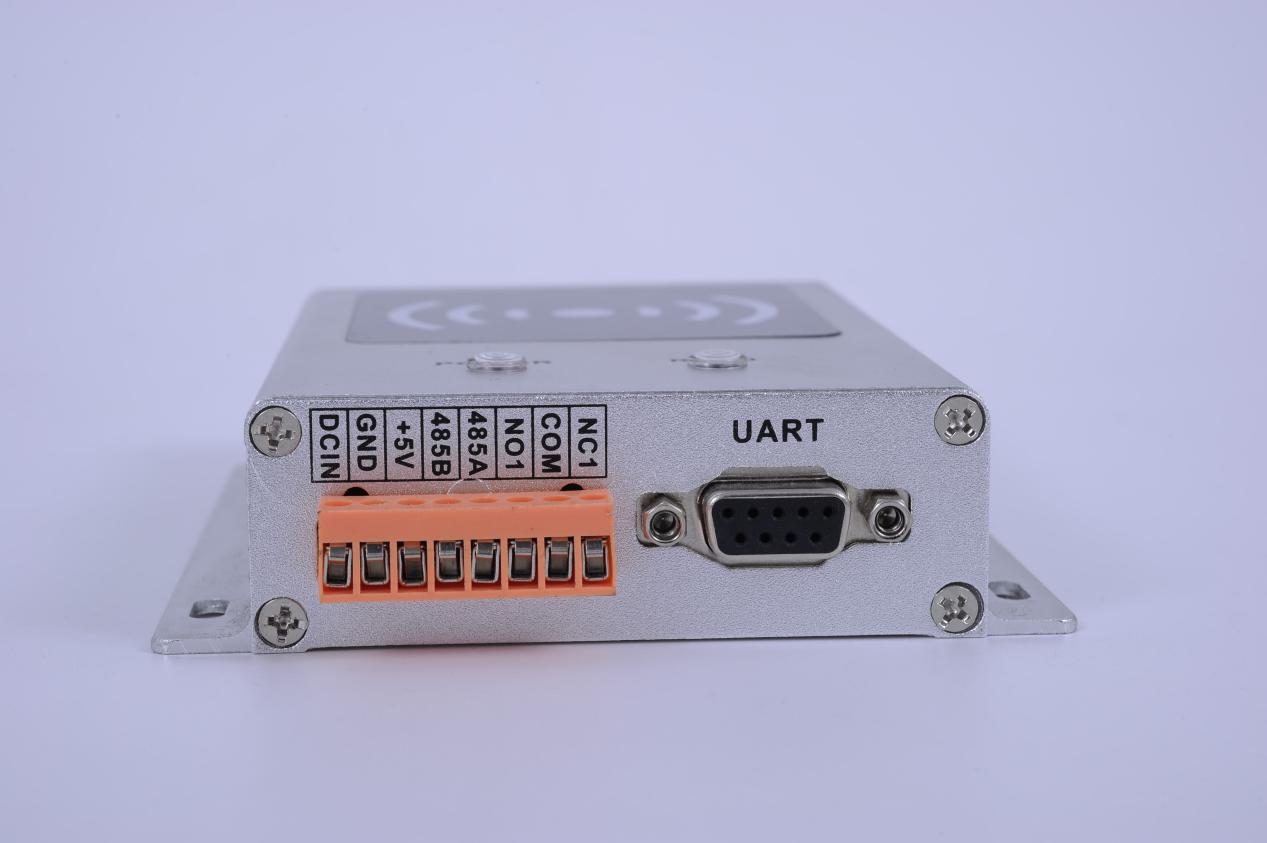 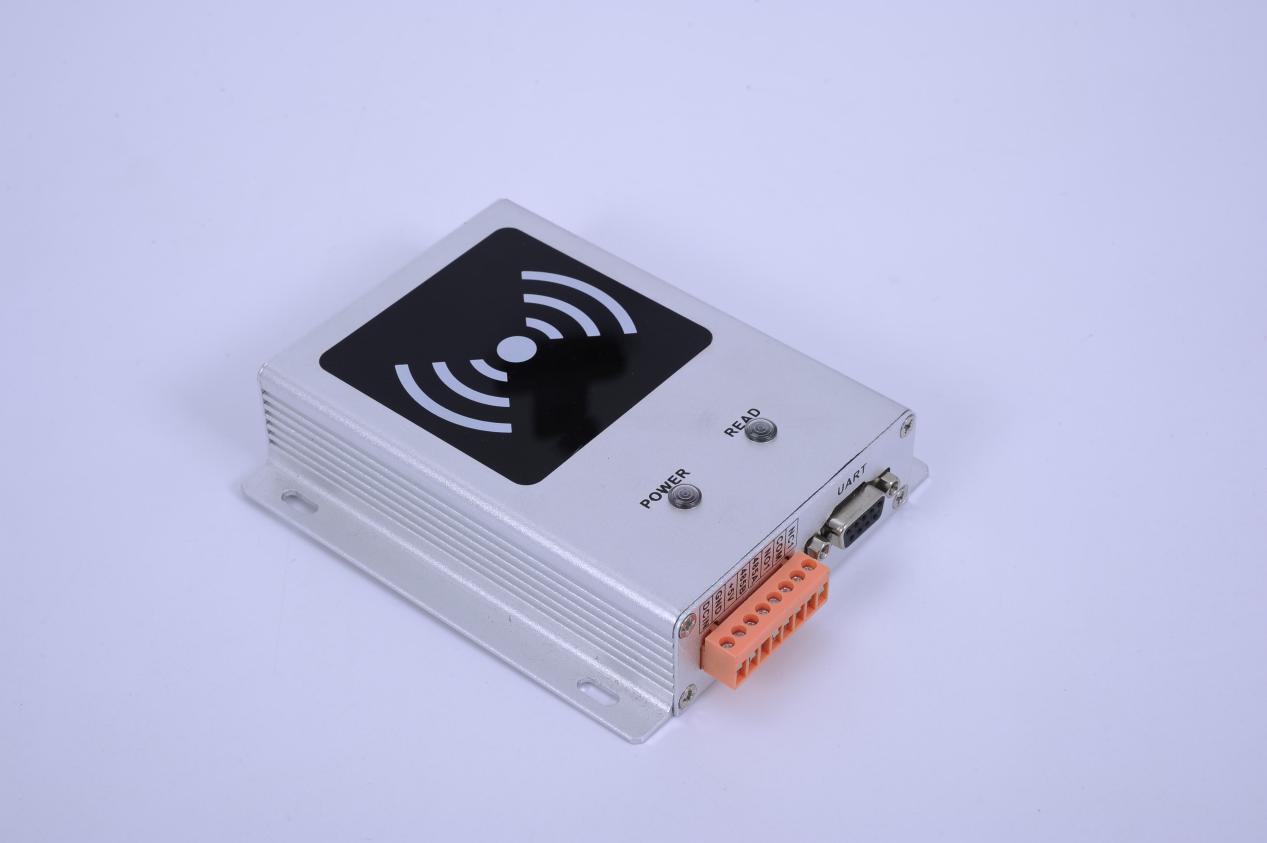 提供RS485和RS232通读接口，方便485总线组网）工业级设计，工业级端子接口正上方读卡，不误读旁边标签应用场合：流水线、线产线、立体库产品特性： 产品参数： ■封闭式金属外壳设计； ■耐冲击、防腐蚀，适合恶劣工业环境；  ■支持RS485总线，组网方便；性能参数性能参数工作频率902～928 MHZ 865~868MHZ天线增益3dBi(圆极化)支持协议ISO18000-6C（EPC C1 GEN2）测试软件提供自动写卡、读卡DEMO软件，方便客户发卡和写卡开 发 包提供SDK开发包,并提供C#、VC、VB、Java、Delphi开发例程读取距离稳定读取20CM数据输出RS232、RS485并存工业防雷6000V工业级防雷输入输出2路继电器输出输出功率0～18±1dBm物理参数物理参数电压DC12~28V工作温度-20℃～+75℃存储温度-40℃～+85℃尺    寸119x104x28mm重    量300g外壳材质铝合金固定孔径10x4mm